（様式２）2024年　　月　　日現地説明会参加申込書注１　実施方針等は、各自でダウンロードし、現地見学会当日、御持参ください。【　現地説明会　開催案内　】別添：集合場所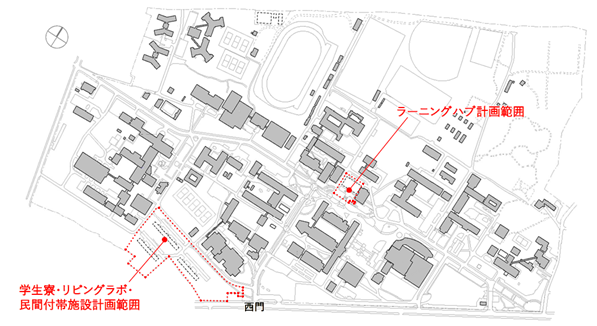 会社名所在地所属・役職担当者氏名電話番号ファクス番号メールアドレス現地説明会参加者※1企業5名まででお願いします。現地説明会参加者※1企業5名まででお願いします。現地説明会参加者※1企業5名まででお願いします。現地説明会参加者※1企業5名まででお願いします。現地説明会参加者※1企業5名まででお願いします。希望時間帯4月16日　　　□午前　　　□午後　　□　どちらでもよい
※希望に沿えない場合があります日　　  時：4月16日（火）9時～17時　　　　　　申込みのあった者に集合時間を指定し、個別に案内します会　　  場：新潟大学五十嵐キャンパス集合場所：別添のとおり申し込み先：新潟大学　施設管理部施設管理課事業企画係　担当：渡辺アドレス：kikaku@adm.niigata-u.ac.jp